Sopot, dnia 22.05.2023 r. 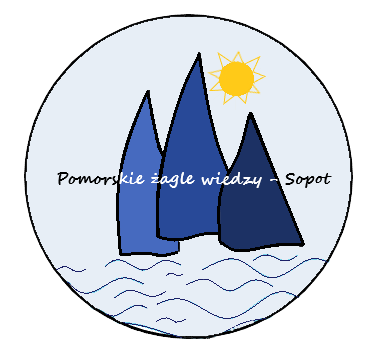 ZAPYTANIE OFERTOWEOrganizacja i przeprowadzenie półkolonii żeglarskich w ramach projektu „Pomorskie Żagle wiedzy – Sopot”Nr sprawy: CKU.MK.261.9.2023I.  Zamawiający:Gmina Miasta Sopotu w imieniu i na rzecz, której działa Centrum Kształcenia Ustawicznego z siedzibą przy ul. Kościuszki 22-24 , 81-704 Sopot reprezentowanym przez Dyrektora – Aleksandrę Cięglewicz – Wachowiak.Osoba uprawniona do porozumiewania się z Wykonawcami:Małgorzata Kopacz e-mail: dyrektoradmin@ckusopot.pl Uwaga: oferty (wypełnione formularze ofertowe) Wykonawcy składają w formie pisemnej.II. Przedmiot zamówienia:Kod CPV:główny: 80000000-4 Usługi edukacyjne i szkoleniowedodatkowy: 80413000-2 Usługi szkół nauki żeglowaniaCel zamówienia: Upowszechnianie aktywności wodnych wśród dzieci i młodzieży sopockich szkół podstawowych, zaszczepienie zamiłowania do morza i popularyzacja żeglarstwa. Przedmiot zamówienia: zorganizowanie i przeprowadzenie półkolonii żeglarskich dla uczniów sopockich szkół podstawowych w ramach projektu „Pomorskie żagle Wiedzy – Sopot”. W ramach przedmiotu zamówienia Wykonawca zobowiązany będzie do:zorganizowania i przeprowadzenie półkolonii żeglarskich pod hasłem „Lato na wodzie”  w ramach jednego (1) turnusu trwającego 5 dni, obejmującego praktyczne zajęcia żeglarskie (na wodzie) oraz zajęcia sportowo – rekreacyjne (na lądzie) dla łącznie dwudziestu dwóch (22) uczniów wraz z zapewnieniem: kierownika wypoczynku, wykwalifikowanych wychowawców wypoczynku, instruktorów żeglarstwa/trenerów żeglarstwa, pomieszczenia (którym dysponuje Wykonawca) spełniającego wymogi w zakresie ochrony p.poż. i warunków higieniczno – sanitarnych, do przeprowadzenia zajęć podczas złych warunków atmosferycznych,sprawnych jednostek pływających o długości do 6 m, którym podstawowym czynnikiem napędowym jest jeden lub więcej żagli w ilości, która zapewni właściwą realizację przedmiotu zamówienia, kamizelek ratunkowych zgodnych z obowiązującymi normami,  pasów trapezowych,odpowiedniego zabezpieczenia ratowniczego – sprawnych motorówek do asekuracji, gotowych do natychmiastowego użycia (min. 2 szt.),ubezpieczenia OC w ramach prowadzonej działalności, szatni i sanitariatów,wykonania dokumentacji zdjęciowej z każdego turnusu półkolonii.zapewnienia (opłacenia) zajęć żeglarskich (teoretycznych i praktycznych) ubezpieczenia od następstw nieszczęśliwych wypadków powstałych w czasie uczestnictwa w zajęciach oraz w drodze z i do miejsca zajęć,zapewnienia wszystkim uczestnikom zajęć żeglarskich wyżywienia w każdym dniu turnusu jednego (1) ciepłego posiłku (obiadu dwudaniowego) zgodnie z zasadami higieny żywienia oraz wody, herbaty i kruchych ciasteczek. zapewnienia higienicznych i bezpiecznych warunków realizacji zajęć, przestrzegania obowiązujących wymogów sanitarnych w przypadku organizacji zajęć przygotowania dla każdego uczestnika dyplomu ukończenia półkolonii żeglarskich, oznaczenia dokumentów związanych z realizacją przedmiotu zamówienia (np. listy obecności, ankiety), dokumenty, które podaje do wiadomości publicznej lub przeznacza dla uczestników projektu (np. materiały dydaktyczne, dyplomy ukończenia półkolonii), wykonania dokumentacji fotograficznej podczas turnusu półkolonii. Razem: 1 turnus x 5 dni x 9 h = 45 h1 grupa x 22 osoby = 22 osobyMiejsce i sposób realizacji zamówienia:Półkolonie będą się odbywały w okresie wakacji letnich 2023 r. od poniedziałku do piątku w  godzinach 8.00- 17.00.  W ramach 45 godzin zajęć (5 dni x 9 h):30 godz. stanowić mają zajęcia (na wodzie), 15 godz. stanowić mają pozostałe zajęcia (na lądzie).Grupa będzie się składała z 22 uczniów sopockich szkół podstawowych w wieku:od 7 do 10 lat   		12 uczniów ponad 10 lat do 14 lat	10 uczniów Wykonawca zapewni bezpieczne i higieniczne warunki wypoczynku, bezpieczne korzystanie z wyznaczonego obszaru wodnego, dostęp do opieki medycznej, zapewni środki higieniczne i zachowa zasady bezpieczeństwa oraz dopełni wszelkich pozostałych obowiązków wynikających z przepisów prawa dot. organizatorów wypoczynku, a także przygotuje program półkolonii, który będzie dostosowany do wieku, potrzeb, sprawności fizycznej, umiejętności uczniów – uczestników półkolonii i przedstawi go do akceptacji Zamawiającego przed podpisaniem umowy. Miejsce realizacji półkolonii: na terenie miasta SopotuTermin wykonania zamówienia:Zamawiający wymaga realizacji całości zamówienia w nieprzekraczalnym terminie od dnia 31.07.2023 i do dnia 04.08.2023 r.III. Warunki udziału w zapytaniu ofertowym:O udzielenie zamówienia może ubiegać się Wykonawca, który:dysponuje lub będzie dysponował sprawnymi jednostkami pływającymi o długości nie przekraczającej 6 m, których podstawowym czynnikiem napędowym jest jeden lub więcej żagli w ilości:co najmniej 6 łódek klasy Optymist dla młodszych uczniów, co najmniej 10 łódek klasy O’pen Skiff lub co najmniej 5 katamaranów dla starszych uczniów, przeznaczonymi do nauki żeglowania i spełniającymi wymogi prawa w tym zakresie, przy pomocy których Wykonawca będzie Wykonywał zamówieniedysponuje lub będzie dysponował co najmniej dwiema (2) osobami - instruktorami żeglarstwa/trenerami żeglarstwa, skierowanymi do realizacji zamówienia, posiadającymi doświadczenie polegające na prowadzeniu zajęć żeglarskich dla dzieci i/lub młodzieży i zrealizowali należycie w ciągu ostatnich trzech (3) lat przed upływem terminu składania ofert, a jeżeli okres działalności jest krótszy, to w tym okresie co najmniej trzy (3) usługi, których zakres odpowiada przedmiotowi zamówienia, a w szczególności prowadzili zajęcia żeglarskie w ramach kolonii żeglarskich, półkolonii żeglarskich, obozów żeglarskich, szkółek żeglarskich, szkoleń żeglarskich.Warunek musi być spełniony odrębnie przez każdą z osób, skierowanych do realizacji zamówienia  wskazanych przez Wykonawcę w formularzu ofertowym natomiast ocenie podlegać będzie tylko doświadczenie pierwszego i drugiego instruktora/trenera wskazanych przez Wykonawcę w formularzu oferty jako instruktorów wiodących w przypadku zajęć praktycznych na wodzie.IV. Kryterium oceny ofert:Przy wyborze oferty Zamawiający kierował się będzie następującym kryteriami i ich wagą:cena brutto oferty – 60 %doświadczenie pierwszego instruktora/trenera wiodącego – 20%doświadczenie drugiego instruktora/trenera wiodącego – 20%Opis zastosowanych kryteriów:a) w ramach kryterium –  cena brutto, z możliwością uzyskania maksymalnie 60 punktów zastosowany zostanie wzór artmetyczny: gdzie:Pkc - ilość punktów dla kryterium cena Cn   - najniższa cena brutto, W1 – wskaźnik 0,60Cb  - cena brutto badanej ofertyb) w ramach kryterium doświadczenie pierwszego instruktora/trenera wiodącego z możliwością uzyskania maksymalnie 20 punktów.Ocenie podlegać będzie doświadczenie pierwszego instruktora/trenera wskazanego przez Wykonawcę w formularzu ofertowym jako instruktora/trenera wiodącego w przypadku zajęć praktycznych na wodzie nabyte w ciągu ostatnich 3 lat przed upływem terminu składania ofert, a jeśli okres prowadzenia działalności jest krótszy, w tym okresie, wykazane ponad doświadczenie wymagane na potwierdzenie spełnienia warunku udziału w zapytaniu ofertowym.Zamawiający przyzna punkty w sposób następujący:przeprowadzenie 3 usług (warunek udziału w zapytaniu ofertowym) – 0 pkt.przeprowadzenie od 1 do 2 usług ponad wskazane na potwierdzenie warunku udziału – 10 pkt. przeprowadzenie od 3 do 4 usług ponad wskazane na potwierdzenie warunku udziału – 15 pkt.przeprowadzenie powyżej 4 usług ponad wskazane na potwierdzenie warunku udziału – 20 pkt.Zamawiający oceniał będzie doświadczenie na podstawie wykazu zrealizowanych usług (ponad wymagane na potwierdzenie warunku udziału) - załącznik nr 1 do zapytania ofertowego. UWAGA :Wykonawca powinien mieć na uwadze, iż przedmiotowe kryterium oceny oferty wiąże się z warunkiem udziału w zapytaniu ofertowym, o którym mowa w rozdziale III zapytania ofertowego. Wskazanie powinno pozwolić Zamawiającemu na ocenę oferty w sposób jednoznaczny i precyzyjny. Niejednoznaczne, niepełne lub nieprawidłowe wypełnienie dokumentów mających wykazać doświadczenie instruktora, obciąża Wykonawcę.c) w ramach kryterium doświadczenie drugiego instruktora/trenera wiodącego z możliwością uzyskania maksymalnie 20 punktów.Ocenie podlegać będzie doświadczenie drugiego instruktora/trenera wskazanego przez Wykonawcę w formularzu ofertowym jako instruktora/trenera wiodącego w przypadku zajęć praktycznych na wodzie nabyte w ciągu ostatnich 3 lat przed upływem terminu składania ofert, a jeśli okres prowadzenia działalności jest krótszy, w tym okresie, wykazane ponad doświadczenie wymagane na potwierdzenie spełnienia warunku udziału w zapytaniu ofertowym.Zamawiający przyzna punkty w sposób następujący:przeprowadzenie 3 usług (warunek udziału w zapytaniu oferowym) – 0 pkt.przeprowadzenie od 1 do 2 usług ponad wskazane na potwierdzenie warunku udziału – 10 pkt. przeprowadzenie od 3 do 4 usług ponad wskazane na potwierdzenie warunku udziału – 15 pkt.przeprowadzenie powyżej 4 usług ponad wskazane na potwierdzenie warunku udziału – 20 pkt.Zamawiający oceniał będzie doświadczenie na podstawie wykazu zrealizowanych usług (ponad wymagane na potwierdzenie warunku udziału) - załącznik nr 2 do zapytania ofertowego. UWAGA :Wykonawca powinien mieć na uwadze, iż przedmiotowe kryterium oceny oferty wiąże się z warunkiem udziału w zapytaniu ofertowym, o którym mowa w rozdziale III zapytania ofertowego. Wskazanie powinno pozwolić Zamawiającemu na ocenę oferty w sposób jednoznaczny i precyzyjny. Niejednoznaczne, niepełne lub nieprawidłowe wypełnienie dokumentów mających wykazać doświadczenie instruktora, obciąża Wykonawcę.Zamawiający udzieli zamówienia Wykonawcy którego oferta uzyska najwyższa ilość punktów ze wszystkich kryteriów. IV. Sposób przygotowania oferty:1. Wykonawca w formularzu ofertowym podaje cenę brutto za realizację całości zamówienia, która musi obejmować:- wszelkie koszty wynikające z obowiązków Wykonawcy w zakresie realizacji zamówienia, o których mowa w opisie przedmiotu zamówienia, - koszt wynagrodzenia kadry instruktorskiej/trenerskiej,- inne koszty towarzyszące realizacji zamówienia (np. dojazdy, noclegi) 2. Oferta musi być podpisana przez osobę/by umocowaną/ne do reprezentowania Wykonawcy w rejestrze sądowym lub innym dokumencie właściwym dla formy organizacyjnej Wykonawcy.3. W przypadku ustanowienia pełnomocnika (jeżeli oferta nie będzie podpisana przez osobę/y wskazaną/e w rejestrze sądowym lub innym dokumencie właściwym dla formy organizacyjnej wykonawcy) do oferty należy załączyć dokument pełnomocnictwa w oryginale lub kopii poświadczonej notarialnie. Z pełnomocnictwa musi jednoznacznie wynikać do jakich czynności prawnych dana osoba/y została/y umocowana/e V. Miejsce i termin składania ofert:Ofertę (wypełniony formularz ofertowy) należy złożyć osobiście lub za pośrednictwem operatora pocztowego, kuriera w sekretariacie głównym nr 105 w Centrum Kształcenia Ustawicznego ul. Kościuszki 22-24, 81-704 Sopot w terminie do dnia 29.05.2023 r. do godz.12.00 w zaklejonych kopertach, i opisanych jak poniżej:VI. Informacje dodatkowe:1. Oferty, które wpłyną po terminie lub oferty niekompletne nie będą rozpatrywane.2. Zamawiający ma prawo do zmiany treści zapytania ofertowego przed terminem składania ofert  i  jeżeli jest to konieczne z uwagi na zakres wprowadzonych zmian, wydłuża termin składania ofert.  3. Zamawiający powiadomi Wykonawców o wyniku zapytania ofertowego droga elektroniczną przy użyciu poczty elektronicznej.4. Z Wykonawcą, którego oferta została wybrana jako najkorzystniejsza zostanie podpisana umowa. 5. Jeżeli Wykonawca, którego oferta została wybrana uchyla się od zawarcia umowy, Zamawiający wybierze kolejną ofertę najkorzystniejszą spośród pozostałych złożonych ofert, bez przeprowadzania ich ponownej oceny.6. Zamawiający zastrzega sobie prawo do unieważnienia zapytania ofertowego na każdym etapie jego przeprowadzania bez podania przyczyny. 7. Do zapytania ofertowego nie mają zastosowania przepisy ustawy z dnia 29 stycznia 2004 r. Prawo zamówień publicznych (tekst jednolity: Dz. U. z 2017 r., poz. 1579 ze zm.) na podstawie art. 4 pkt 8 tej ustawy.VII. Załączniki:Załącznik nr 1 wzór umowyZałącznik nr 2 formularz ofertowy Podpisał:Dyrektor Centrum Kształcenia Ustawicznego w SopocieAleksandra Cięglewicz - WachowiakKLAUZULA RODO(Obowiązek informacyjny Zamawiającego wobec Wykonawców będących osobami fizycznymi, którzy udostępnią swoje dane osobowe w celu ubiegania się o udzielenie zamówienia publicznego w niniejszym postępowaniu oraz wobec osób trzecich (osób fizycznych), których dane Wykonawcy pozyskają bezpośrednio lub pośrednio w celu ubiegania się udzielenie zamówienia publicznego w niniejszym postępowaniu i przekażą je Zamawiającemu) Zgodnie z art. 13 ust. 1 i 2 rozporządzenia Parlamentu Europejskiego i Rady (UE) 2016/679 z dnia 27 kwietnia 2016 r. w sprawie ochrony osób fizycznych w związku z przetwarzaniem danych osobowych i w sprawie swobodnego przepływu takich danych oraz uchylenia dyrektywy 95/46/WE (ogólne rozporządzenie o ochronie danych) (Dz. Urz. UE L 119 z 04.05.2016, str. 1), dalej „RODO”, informuję, że: administratorem Pani/Pana danych osobowych jest: Centrum Kształcenia Ustawicznego, ul. Kościuszki 22-24, 81-704 Sopot, tel. 58 551 00 11;inspektorem ochrony danych osobowych* w CKU jest Pani Sabina Tatol - Baczyńska , tel. 58 551 00 11 wew. 46, adres e-mail: rodo@ckusopot.pl ;Pani/Pana dane osobowe przetwarzane będą na podstawie art. 6 ust. 1 lit. c RODO w celu związanym z zapytaniem ofertowym nr sprawy CKU.MK.261.6.2021 odbiorcami Pani/Pana danych osobowych będą osoby lub podmioty, którym udostępniona zostanie dokumentacja zapytania ofertowego Pani/Pana dane osobowe będą przechowywane do momentu wymaganego przez przepisy prawa w zakresie zasobów archiwalnych i archiwów. w odniesieniu do Pani/Pana danych osobowych decyzje nie będą podejmowane w sposób zautomatyzowany, stosowanie do art. 22 RODO;posiada Pani/Pan:na podstawie art. 15 RODO prawo dostępu do danych osobowych Pani/Pana dotyczących;na podstawie art. 16 RODO prawo do sprostowania Pani/Pana danych osobowych **;na podstawie art. 18 RODO prawo żądania od administratora ograniczenia przetwarzania danych osobowych z zastrzeżeniem przypadków, o których mowa w art. 18 ust. 2 RODO ***;  prawo do wniesienia skargi do Prezesa Urzędu Ochrony Danych Osobowych, gdy uzna Pani/Pan, że przetwarzanie danych osobowych Pani/Pana dotyczących narusza przepisy RODO;nie przysługuje Pani/Panu:w związku z art. 17 ust. 3 lit. b, d lub e RODO prawo do usunięcia danych osobowych;prawo do przenoszenia danych osobowych, o którym mowa w art. 20 RODO;na podstawie art. 21 RODO prawo sprzeciwu, wobec przetwarzania danych osobowych, gdyż podstawą prawną przetwarzania Pani/Pana danych osobowych jest art. 6 ust. 1 lit. c RODO. ______________________* Wyjaśnienie: informacja w tym zakresie jest wymagana, jeżeli w odniesieniu do danego administratora lub podmiotu przetwarzającego istnieje obowiązek wyznaczenia inspektora ochrony danych osobowych.** Wyjaśnienie: skorzystanie z prawa do sprostowania nie może skutkować zmianą wyniku postępowania
o udzielenie zamówienia publicznego ani zmianą postanowień umowy w zakresie niezgodnym z ustawą Pzp oraz nie może naruszać integralności protokołu oraz jego załączników.*** Wyjaśnienie: prawo do ograniczenia przetwarzania nie ma zastosowania w odniesieniu do przechowywania, w celu zapewnienia korzystania ze środków ochrony prawnej lub w celu ochrony praw innej osoby fizycznej lub prawnej, lub z uwagi na ważne względy interesu publicznego Unii Europejskiej lub państwa członkowskiego.								Załącznik nr 1 do zapytania ofertowegonr ref. : CKU.MK.261.9.2023UMOWA Nr ………………/261/2023Zawarta w dniu …………………. roku w Sopocie, pomiędzy:Gminą Miasta Sopotu, ul. T. Kościuszki 25/27, 81-704 Sopot, NIP: 585-14-11-941 reprezentowaną przez: Aleksandrę Cięglewicz – Wachowiak  - Dyrektora Centrum Kształcenia Ustawicznego,ul. T. Kościuszki 22-24, 81-704 Sopotzwaną dalej Zamawiającym, a…………………………………………………………………………………………………………., NIP:…………………………………………..reprezentowanym przez:……………………………………… – ……………………zwanym dalej Wykonawcą,o następującej treści:§ 1Przedmiot umowy Podstawą zawarcia niniejszej umowy jest rozstrzygnięcie zapytania ofertwego o udzielenie zamówienia publicznego. Przedmiotem umowy jest organizacja i przeprowadzenie półkolonii żeglarskich dla uczniów sopockich szkół podstawowych w ramach projektu „Pomorskie żagle wiedzy - Sopot”.W ramach przedmiotu umowy Wykonawca zobowiązany jest do: zorganizowania i przeprowadzenie półkolonii żeglarskich pod hasłem „Lato na wodzie”  w ramach jednego (1) turnusu trwającego 5 dni, obejmujących praktyczne zajęcia żeglarskie (na wodzie) oraz zajęcia sportowo – rekreacyjne (na lądzie) dla łącznie ……….. uczniów wraz z zapewnieniem w każdym z turnusów:kierownika wypoczynku, wykwalifikowanych wychowawców wypoczynku, instruktorów żeglarstwa/trenerów żeglarstwa, pomieszczenia (którym dysponuje Wykonawca) spełniającego wymogi w zakresie ochrony p.poż. i warunków higieniczno – sanitarnych, do przeprowadzenia zajęć podczas złych warunków atmosferycznych,sprawnych jednostek pływających o długości do 6 m, którym podstawowym czynnikiem napędowym jest jeden lub więcej żagli w ilości, która zapewni właściwą realizację przedmiotu zamówienia, kamizelek ratunkowych zgodnych z obowiązującymi normami,  pasów trapezowych,odpowiedniego zabezpieczenia ratowniczego – sprawnych motorówek do asekuracji, gotowych do natychmiastowego użycia (min. 2 szt.),ubezpieczenia OC w ramach prowadzonej działalności, szatni i sanitariatów,wykonania dokumentacji zdjęciowej z każdego turnusu półkolonii.zapewnienia (opłacenia) zajęć żeglarskich (teoretycznych i praktycznych) ubezpieczenia od następstw nieszczęśliwych wypadków powstałych w czasie uczestnictwa w zajęciach oraz w drodze z i do miejsca zajęć,zapewnienia wszystkim uczestnikom zajęć żeglarskich wyżywienia w każdym dniu turnusu jednego (1) ciepłego posiłku (obiadu dwudaniowego) zgodnie z zasadami higieny żywienia oraz wody, herbaty i kruchych ciasteczek. wystawienia dla każdego uczestnika dyplomów ukończenia półkolonii żeglarskich, oznaczenia dokumentów związanych z realizacją przedmiotu zamówienia (np. listy obecności), dokumenty, które podaje do wiadomości publicznej lub przeznacza dla uczestników projektu (np. dyplomy ukończenia półkolonii), wykonanie dokumentacji zdjęciowej w trakcie półkolonii,zapewnienia higienicznych i bezpiecznych warunków realizacji zajęć, przestrzegania obowiązujących wymogów sanitarnych w przypadku organizacji zajęć. Wykonawca nie może bez pisemnej – pod rygorem nieważności – i uprzedniej zgody Zamawiającego przenieść na osobę trzecią żadnej wierzytelności wynikającej z niniejszej umowy. Wykonawca zobowiązuje się realizować zamówienie instruktorami/trenerami żeglarstwa wskazanymi w  wykazie osób skierowanych do realizacji zamówienia publicznego złożonego w ramach zapytania ofertowego. Zamawiający i Wykonawca zobowiązani są współdziałać przy wykonywaniu umowy w sprawie zamówienia publicznego zwanej dalej „umową” w celu należytej realizacji zamówienia.§ 2Realizacja umowy i osoby odpowiedzialneWykonawca zobowiązany jest wykonać niniejszą umowę w terminie od dnia 31.07.2023 r. do dnia 04.08.2023 r.Zamawiający najpóźniej na 7 dni przed rozpoczęcie półkolonii żeglarskich, dostarczy Wykonawcy listę uczestników.Wykonawca zobowiązany jest niezwłocznie poinformować Zamawiającego, o każdej nieobecności ucznia na półkoloniach, wypadku podczas półkolonii oraz o pojawiających się trudnościach związanych z prawidłowym prowadzeniem półkolonii niezależnie od ich przyczyny.W ramach realizacji umowy Zamawiający zastrzega sobie prawo kontroli:przebiegu i sposobu prowadzenia półkolonii,tematyki zajęć,uczestnictwa uczniów w półkoloniach.           Osobami odpowiedzialnymi za realizację niniejszej umowy ze strony Zamawiającego jest: Sylwia Rakowska tel. 536 849 611 e-mail: dyrektor@sodn.plOsobami odpowiedzialnymi za realizację niniejszej umowy ze strony Wykonawcy jest: …………………………………... tel. ………………………. e-mail: …………………………………. § 3WynagrodzenieZa wykonanie przedmiotu umowy Zamawiający zapłaci Wykonawcy wynagrodzenie ryczałtowe na łączną kwotę brutto w wysokości ……………… zł. słownie : (……………………………), w tym : podatek VAT zw , netto w kwocie ……………….. zł. przelewem na rachunek Wykonawcy w terminie do 21 dni od daty dostarczenia Zamawiającemu prawidłowo wystawionej faktury. Za dzień zapłaty uważany będzie dzień złożenia polecenia przelewu w banku Zamawiającego. Podstawą wystawienia przez Wykonawcę faktury będzie protokół odbioru usług (załącznik nr 1 do niniejszej umowy), podpisanego przez upoważnionych przedstawicieli stron, potwierdzający, że Wykonawca zrealizował te usługi prawidłowo. Odbiór potwierdzony protokołem jest możliwy wyłącznie wobec usług zakończonych. Protokół odbioru, o którym mowa w ust. 3, powinien zawierać w szczególności: datę i miejsce sporządzenia protokołu, datę realizacji usługi, spis dokumentacji przekazywanej Zamawiającemu, uwagi/zastrzeżenia co do realizacji usługi.W przypadku stwierdzenia, że wykonana usługa jest niezgodny z zamówieniem lub nie jest kompletna, Zamawiający odmówi odbioru części lub całości usługi sporządzając protokół zawierający zastrzeżenia co do realizacji usługi i pisemnie wyznaczy Wykonawcy odpowiedni termin w celu usunięcia stwierdzonych protokołem wad. Wykonawca ma usunąć wady w wyznaczonym przez Zamawiającego terminie, bez osobnego wynagrodzenia z tego tytułu. Po bezskutecznym upływie wyznaczonego terminu wskazanego w ust. 5, Zamawiający może od umowy odstąpić i żądać od Wykonawcy zapłaty kary umownej określonej w § 5 ust. 4.Do protokołu odbioru Wykonawca jest zobowiązany dołączyć następujące dokumenty:oryginały imiennych list obecności, potwierdzonych własnoręcznym podpisem uczniów – uczestników półkolonii,kopie polisy ubezpieczenia NNW,harmonogram realizacji półkolonii,program półkolonii,kopie dyplomów ukończenia półkolonii potwierdzonych za zgodność z oryginałem przez Wykonawcę,dokumentację fotograficzną z półkolonii zapisaną na elektronicznym nośniku danych (płyta CD lub pendrive)W przypadku zmniejszenia ilości uczestników półkolonii żeglarskich (z przyczyn niezależnych od Zamawiającego), w stosunku do podanej liczby uczestników w § 1 ust. 3 pkt. a) niniejszej umowy Zamawiający dokona rozliczenia z Wykonawcą w następujący sposób:rezygnacja uczniów przed rozpoczęciem półkolonii – Zamawiający podzieli cenę brutto za wykonanie przedmiotu zamówienia przez liczbę uczestników półkolonii podaną w § 1 ust. 3 pkt. a) i otrzyma cenę brutto za 1 uczestnika półkolonii, którą następnie przemnoży przez liczbę uczniów, którzy zrezygnowali z uczestnictwa w półkoloniach, a otrzymaną kwotę odejmie od kwoty brutto podanej w ust. 1 niniejszego paragrafu. Wynik tego odejmowania będzie kwotą brutto, jaką Zamawiający zapłaci Wykonawcy,rezygnacji ucznia w trakcie półkolonii – Zamawiający podzieli cenę brutto za 1 uczestnika kursu (obliczoną w sposób identyczny, jak w punkcie a. przez łączną ilość godzin trwania półkolonii podaną w § 1 ust. 1 i otrzyma cenę brutto za 1 godzinę półkolonii na 1 uczestnika, którą następnie przemnoży przez faktyczną ilość godzin, jaką uczeń nie uczestniczył w półkoloniach od momentu rezygnacji. Otrzymaną kwotę Zamawiający odejmie od kwoty brutto podanej w ust.. 1  niniejszego paragrafu. Wynik tego odejmowania będzie kwotą brutto, jaką Zamawiający zapłaci Wykonawcy.Wykonawca wystawi fakturę jak poniżej:	Nabywca:	Gmina Miasta Sopotu	ul. T. Kościuszki 25/27	81-704 Sopot	NIP: 585 14 11 941	Odbiorca faktury – (płatnik):	Centrum Kształcenia Ustawicznego	ul. T. Kościuszki 22-24	81-704 Sopot§ 4Kary umowneZa zwłokę w realizacji zamówienia Wykonawca zapłaci karę w wysokości 0,2% za każdy dzień zwłoki licząc od dnia upływu terminu realizacji zamówieniaZa niewykonanie lub wadliwe wykonanie któregokolwiek z obowiązków wynikających z niniejszej umowy Wykonawca zapłaci karę w wysokości 10% wartości wynagrodzenia brutto wskazanego w § 3 pkt. 1W przypadku odstąpienia od umowy przez Wykonawcę lub Zamawiającego w skutek okoliczności, za które odpowiada Wykonawca zapłaci on karę w wysokości 20% wartości wynagrodzenia brutto wskazanego w § 3 pkt. 1.Za niespełnienie przez wykonawcę wymogu zatrudnienia osób skierowanych do realizacji zamówienia Wykonawca zapłaci karę umowną w wysokości 5% wartości wynagrodzenia brutto wskazanego w § 3 pkt.1 ** o ile dotyczyJeśli na skutek niewykonania lub nienależytego wykonania przedmiotu umowy powstanie szkoda przewyższająca zastrzeżoną karę umowną, bądź szkoda powstanie z innych przyczyn niż zastrzeżono karę, Zamawiającemu przysługuje prawo do dochodzenia odszkodowań na zasadach ogólnych. Łączna wysokość kar umownych naliczanych Wykonawcy nie przekroczy 50% wartości wynagrodzenia brutto określonej w §  3 pkt. 1 umowy. Kary umowne płatne są w terminie 14 dni od daty wezwania. Zamawiający ma prawo potrącić należności z tytułu kar z należności przysługujących Wykonawcy, na co Wykonawca wyraża zgodę.§5Zmiany umowy , odstąpienie od umowy i rozwiązanie umowy`Zmiany postanowień niniejszej umowy mogą nastąpić w następującym zakresie :sposobu rozliczania umowy lub dokonywania płatności na rzecz Wykonawcy- w przypadku zmian zawartej przez Zamawiającego umowy o dofinansowanie projektu lub zmian wytycznych dotyczących realizacji projektu,terminu realizacji zamówienia- w przypadku okoliczności, których Zamawiający działając z należytą starannością nie mógł przewidzieć ( w szczególności związanych z Covid-19, działaniami wojennymi na Ukrainie, itp),- w przypadku wystąpienia niezawinionych i niemożliwych do uniknięcie przez Wykonawcę opóźnień wynikających z działania siły wyższej (np. klęski żywiołowej), mającej bezpośredni wpływ na terminowość realizacji zamówienia, -  w przypadku działania osób trzecich, nie będącego konsekwencją winy którejkolwiek ze stron, uniemożliwiających wykonanie zamówienia w terminie.sposobu realizacji zamówienia - w przypadku okoliczności, których Zamawiający działając z należytą starannością nie mógł przewidzieć ( w szczególności związanych z Covid-19, działaniami wojennymi na Ukrainie, itp.), instruktorów/trenerów żeglarstwa- w przypadku uzasadnionego wniosku Wykonawcy, pod warunkiem wyrażenia zgody przez Zamawiającego na zmianę instruktora/trenera (nowy instruktor/trener musi jednakże spełniać co najmniej takie same warunki jak instruktor/trener pierwotny) Zmiany, o których wyżej mowa wymagają formy pisemnej  w drodze  aneksu do umowy pod rygorem nieważności.Nie stanowi zmiany umowy w szczególności:zmiana danych związanych z obsługą administracyjno-organizacyjną umowy (np. zmiana nr rachunku bankowego),zmiany danych teleadresowych, zmiany osób reprezentujących oraz wskazanych 
do kontaktów między Stronami,W trakcie trwania umowy do pisemnego powiadamiania Zamawiającego o:zmianie siedziby lub nazwy firmy,zmianie osób reprezentujących,ogłoszeniu upadłości,ogłoszeniu likwidacji,zawieszeniu działalności,wszczęciu postępowania układowego, w którym uczestniczy Wykonawca.Zamawiającemu przysługuje prawo odstąpienia od Umowy bez jakichkolwiek roszczeń Wykonawcy ze skutkiem natychmiastowym:gdy Wykonawcę postawiono w stan likwidacji lub upadłościgdy zostanie wydany nakaz zajęcia majątku Wykonawcy,gdy Wykonawca realizuje zamówienie z naruszeniem postanowień niniejszej umowy,gdy Wykonawca z nieuzasadnionych przyczyn nie rozpoczął lub nie kontynuuje realizacji przedmiotu zamówienia po upływie wyznaczonego przez Zamawiającego dodatkowego (ostatecznego) terminu rozpoczęcia, bądź kontynuowania realizacji przedmiotu zamówienia, (wskazanego w pisemnym wezwaniu), co powoduje niemożność ukończenia przedmiotu zamówienia w terminie określonym w  § 1 pkt. 3,gdy Wykonawca nie usunął stwierdzonych protokołem wad realizacji w przedmiocie zamówienia w terminie wskazanym pisemnie przez Zamawiającego,Zamawiający może odstąpić od umowy również w przypadku, gdy wystąpiła istotna zmiana okoliczności powodująca, że wykonanie umowy nie leży w interesie publicznym, czego nie można było przewidzieć w chwili jej zawarcia. Odstąpienie od umowy w tym przypadku może nastąpić w terminie 30 dni od dnia powzięcia wiadomości o powyższych okolicznościach.Wykonawcy przysługuje prawo odstąpienia od Umowy w przypadku, gdy Zamawiający po otrzymaniu prawidłowo wystawionej faktury zalega z w wypłaceniem należności powyżej 90 dni. Odstąpienie od Umowy powinno nastąpić w formie pisemnej pod rygorem nieważności takiego oświadczenia i powinno zawierać uzasadnienie. Po otrzymaniu przez Wykonawcę oświadczenia o odstąpieniu od umowy przez Zamawiającego, podejmie on niezwłocznie kroki mające na celu wstrzymanie już rozpoczętej realizacji w sposób umożliwiający zminimalizowanie kosztów.§ 6Ochrona danych osobowychAdministrator Danych na mocy Umowy powierza Wykonawcy przetwarzanie danych osobowych uczestników kursów: imię i nazwisko, data urodzenia, pesel, adres zamieszkania. Wykonawca zobowiązuje się do przetwarzania powierzonych danych osobowych wyłącznie w celu realizacji niniejszej umowy, zgodnie z przepisami:a/ Rozporządzenie Parlamentu Europejskiego i Rady (UE) 2016/679 z dnia 27 kwietnia 2016r. w sprawie ochrony osób fizycznych w związku z przetwarzaniem danych osobowych i w sprawie swobodnego przepływu takich danych oraz uchylenia dyrektywy 95/46/WE (ogólne rozporządzenie o ochronie danych, tzw. RODO) (Dz. Urz. UE L 119 z 04.05.2016, str. 1, z późn. zm.),b/ ustawy o ochronie danych osobowych z dnia 10 maja 2018 r. (Dz.U. 2018, poz. 1000).Wszystkie wiadomości i informacje nie będące informacją publiczną, dotyczące uczestników kursów, będą traktowane przez Wykonawcę bezterminowo i bezwarunkowo jako poufne - również po zakończeniu realizacji Umowy.Zamawiający zobowiązuje Wykonawcę do niezwłocznego powiadomienia Administratora Danych Osobowych o stwierdzeniu próby lub faktu naruszenia poufności danych osobowych przetwarzanych w wyniku realizacji umowy.Wykonawca na pisemne żądanie Administratora Danych Osobowych, umożliwia zamawiającemu  przeprowadzenie  kontroli  procesu przetwarzania  i  ochrony  danych osobowych w sytuacji odnotowania incydentu, o którym mowa w pkt 5. Zamawiający zastrzega sobie możliwość rozwiązania umowy w przypadku stwierdzenia przez wykonawcę omijania warunków bezpieczeństwa i ochrony danych osobowych.Wykonawca nie może w ramach realizacji zobowiązań wynikających z niniejszej umowy dokonywać dalszego powierzenia danych osobowych podmiotom trzecim.§ 7Postanowienia końcoweW sprawach nieuregulowanych niniejszą umową mają zastosowanie odpowiednie, powszechnie obowiązujące przepisy, a w szczególności przepisy Kodeksu cywilnego i Prawa zamówień publicznych. Spory wynikłe w związku z wykonaniem niniejszej umowy strony zobowiązują się rozstrzygać polubownie, a w przypadku braku porozumienia poddają je rozstrzygnięciu sądu właściwego dla siedziby Zamawiającego.Umowę sporządzono w dwóch jednobrzmiących egzemplarzach, po jednym dla każdej ze stron.Integralną część umowy stanowi oferta Wykonawcy.Załącznik nr 1 do umowyozn. sprawy:  CKU.MK.261.9.2023PROTOKÓŁ ODBIORU NR………/O/2023Organizacja i przeprowadzenie półklolonii żeglarskich dla uczniów sopockich szkół podstawowych w ramach projektu „Pomorskie żagle wiedzy - Sopot”  wykonanej przez……………………………………………………. w terminie…………………………………………na podstawie umowy nr ……/261/2023 z dnia ………...2023 r. zawartej z Gminą Miasta Sopotu ul. T. Kościuszki 25/27, 81-704 Sopot reprezentowaną przez Aleksandrę Cięglewicz – Wachowiak – Dyrektora Centrum Kształcenia Ustawicznego ul. T. Kościuszki 22-24, 81-704 Sopot Komisja w składzie:Przedstawiciel Zamawiającego.	Przedstawiciel Wykonawcy	Przedstawiciel Szkoły ………………………………………………………………………………………………………………..W dniu ……………….. Komisja po zapoznaniu się z umową sprawdziła przedmiot zamówienia i stwierdziła, że został on zrealizowany zgodnie/niezgodnie z umową oraz zgodnie/niezgodnie z terminem przewidzianym umową.Przedmiot zamówienia przyjęto bez zastrzeżeń/z zastrzeżeniami	Uwagi:........................................................................................................................................................................................................................................................................................................................................................................................................................................Komisja stwierdziła następujące wady	Wady wykonawca zobowiązuje się usunąć do dnia..............................................................Komisja odebrała od Wykonawcy następujące dokumenty dot. realizacji przedmiotu umowy:1)………………………………………………………………………….2)………………………………………………………………………….3)………………………………………………………………………….4)………………………………………………………………………….5)………………………………………………………………………….Podpisy członków Komisji:                                        .............................................................                                                                                                       (miejscowość, data)..........................................................                               ....................................................................................................................									Załącznik nr 2 do zapytania ofertowegoOznaczenie sprawy: CKU.MK.261.9.2023FORMULARZ OFERTOWYDane Wykonawcy:Nazwa firmy/Imię i nazwisko:…………………………………………………………………………………………………Siedziba /adres zamieszkania:…………………………………………………………………………………………………NIP/PESEL:…………………………………………………………Nr KRS:………………………………………………………………Adres do korespondencji:………………………………………………………………………………………………….Nr telefonu :………………………………………………………………………………………………………..e-mail: ………………………………………………………………………………………...........................................1) Nawiązując do zapytania ofertowego oferujemy cenę brutto za realizację całości zamówienia, ustaloną zgodnie z dyspozycjami zapytania ofertowego: cena brutto ................................... zł  (słownie.............................................................................złotych) wartość netto:………………………………..złpodatek VAT:……………………………………2) Wykazujemy następujące doświadczenie osób skierowanych do realizacji zamówienia: Uwaga:. Ocenie zostanie poddane wyłącznie doświadczenie wskazane w powyższej tabeli jako doświadczenie wykazane ponad wymagane na potwierdzenie warunku udziału w zapytaniu ofertowym. Wskazanie powinno pozwolić Zamawiającemu na ocenę oferty w sposób jednoznaczny i precyzyjny. Niejednoznaczne, niepełne lub nieprawidłowe wypełnienie dokumentów mających wykazać doświadczenie, obciąża WykonawcęPrykład:Wykonawca w tabeli załącznika nr 1 do formularza ofertowego wykazał, że dany instruktor zrealizował łącznie 5 usług.Dla Zamawiającego będzie to oznaczało, że 3 usługi Wykonawca podał na spełnienie warunku udziału w zapytaniu ofertowym, a pozostałe 2 usługi podał jako doświadczenie instruktora ponad wymagane i tylko takie będzie poddane ocenie punktowej.Zatem do powyższej tabeli Wykonawca wpisuje.jedynie doświadczenie, które ma podlegać ocenie, w tym przypadku będą to 2 usługi z tych 5 usług, które Wykonawca wskazał w tabeli załącznika nr 1 do zapytania ofertowego3) Zobowiązujemy się do wykonania przedmiotu zamówienia w terminie określonym w zapytaniu ofertowym.4) Akceptujemy warunki umowy zawarte we wzorze umowy stanowiącym załącznik nr 1 do zaproszenia do negocjacji.5) W przypadku zastosowania w ofercie zwolnienia z podatku VAT prosimy o zakreślenie właściwego kwadratu i wskazanie podstawy prawnej tego zwolnienia :□* korzystamy z podmiotowego zwolnienia z podatku VAT (jesteśmy podmiotowo zwolnieni z podatku VAT) ………………………………………………………………………………………………………………………………………………..				(wpisać podstawę prawną zwolnienia)□* jesteśmy zwolnieni z podatku VAT na podstawie innych przepisówUwaga: w przypadku zakreślenia powyższego zwolnienia podać podstawę prawną zwolnienia:………………………………………………………………………………………………………………………………………………				(wpisać podstawę prawną zwolnienia)5) W rozumieniu art. 104 albo 105 albo 106 ustawy z dnia 2 lipca 2004r. o swobodzie działalności gospodarczej (Dz.U. 2015 poz. 584 ze zm.) jesteśmy: □* mikroprzedsiębiorstwem	□* małym/średnim przedsiębiorstwem	□* prowadzącym jednoosobową działalność gospodarczą□* osobą fizyczną□* inne (jakie)…………………………………………………………..	*- zakreślić odpowiedni kwadrat6) Oświadczamy, że zapoznaliśmy się z zapytaniem ofertowym i nie wnosimy do niego zastrzeżeń oraz, że zdobyliśmy konieczne informacje do przygotowania oferty oraz, że spełniamy wymogi określone w zapytaniu ofertowym.7) Oświadczamy, że posiadamy niezbędną wiedzę i kwalifikacje dla prawidłowej realizacji przedmiotu zamówienia.8) Oświadczamy, że uważamy się za związanych ofertą na 30 dni od terminu składania ofert.9) Zobowiązujemy się, w przypadku przyznania nam zamówienia, do podpisania umowy 
w siedzibie Zamawiającego w terminie przez niego wyznaczonym.10) Oświadczamy, iż wszystkie informacje zamieszczone w ofercie są prawdziwe.					 ....................................................(podpis Wykonawcy lub osoby/osób umocowanych do reprezentowania WykonawcyZałącznik nr 1 do formularza ofertowego Wykonawca:………………………………………………………………………………………………………..…………………………………………………………………………………………………..(pełna nazwa Wykonawcy/Wykonawców, adres, NIP/PESEL,( w zależności od podmiotu): WYKAZ JEDNOSTEK PŁYWAJĄCYCH PRZY POMOCY KTÓRYCH BĘDZIE REALIZOWANE ZAMÓWIENIE.W celu potwierdzenia spełniania warunku udziału w zapytaniu ofertowym na Organizację i przeprowadzenie półkolonii żeglarskich w ramach projektu „Pomorskie żagle wiedzy – Sopot ”dotyczącego zdolności technicznych lub zawodowych oświadczamy, iż do realizacji zamówienia publicznego wskazujemy następujące jednostki pływające, którymi dysponujemy: Wykazać co najmniej sześć (6) łódek klasy Optymist dla młodszych uczniów Wykazać co najmniej dziesięć (10) łódek klasy Open Skiff lub co najmniej pięć (5) katamaranów dla starszych uczniów *niepotrzebne skreślićOświadczam, że wskazane jednostki pływające są sprawne, przeznaczone do nauki żeglowania i spełniają wszelkie wymogi  przepisów prawa w tym zakresie.Oświadczam, że wszystkie powyższe informacje są aktualne i zgodne z prawdą oraz, że zostały przedstawione z pełna świadomością konsekwencji wprowadzenia Zamawiającego w błąd przy przedstawianiu informacji.miejscowość, data ..............................                           			     ......................................................	                                                                  Podpis(y) osoby/osób uprawnionej(ych)                                                                                do podpisania oferty w imieniu Wykonawcy(ów)Załącznik nr 2 do formularza ofertowego Wykonawca:……………………………………………………………………………………………………………………………………………………………………………………………………………… (pełna nazwa Wykonawcy/Wykonawców, adres, NIP/PESEL,( w zależności od podmiotu): WYKAZ OSÓBSKIEROWANYCH DO REALIZACJI ZAMÓWIENIA PUBLICZNEGOSkładając ofertę w zapytaniu ofertowym na Organizację i przeprowadzenie kursu na patent żeglarza jachtowego w ramach projektu „Pomorskie żagle wiedzy - Sopot” w celu potwierdzenia spełniania warunku udziału w zapytaniu ofertowym oświadczamy, iż do realizacji zamówienia publicznego wskazujemy następujące osoby, którymi dysponujemy: Wykazać co najmniej 2 instruktorów/trenerów żeglarstwa, z których każdy zrealizował minimum 3 usługi (zajęcia żeglarskie dla dzieci i/lub młodzieży)  w ciągu ostatnich 3 lat  Uwaga:  Dla każdego wykazanego w tabeli instruktora wpisać minimum 3 usługi w celu spełnienia warunku udziału w zapytaniu ofertowym.Wykonawca, który chce uzyskać punkty w kryterium doświadczenie instruktora .musi dodatkowo dla dwóch instruktorów oznaczonych jako wiodących wpisać zrealizowane usługi w ilości ponad wymagane warunki udziału.Przykład:Wykonawca w celu spełnienia warunku udziału chce podać 3 usługi (wymagane minimum) oraz podać dodatkowo 2 usługi ponad wymagane warunku udziału, aby uzyskać punkty w kryterium doświadczenie instruktora/trenera.W powyższej tabeli Wykonawca wpisuje zatem łącznie 5 usług (3 usługi wymagane + 2 usługi dodatkowe) Oświadczam, że wszystkie powyższe informacje są aktualne i zgodne z prawdą oraz, że zostały przedstawione z pełna świadomością konsekwencji wprowadzenia Zamawiającego w błąd przy przedstawianiu informacji.miejscowość, data ..............................                           			     ......................................................	                                                                  Podpis(y) osoby/osób uprawnionej(ych)                                                                                do podpisania oferty w imieniu Wykonawcy(ów).........................................................Wykonawca.........................................................ZamawiającyDoświadczenie osób skierowanych do realizacji zamówienia ilość przeprowadzonych usług (zajęć żeglarskich dla dzieci i/lub młodzieży), zrealizowanych w ciągu ostatnich 3 lat przed upływem terminu składania ofert, a jeżeli okres działalności jest krótszy to w tym okresie.Doświadczenie osób skierowanych do realizacji zamówienia ilość przeprowadzonych usług (zajęć żeglarskich dla dzieci i/lub młodzieży), zrealizowanych w ciągu ostatnich 3 lat przed upływem terminu składania ofert, a jeżeli okres działalności jest krótszy to w tym okresie.imię i nazwisko pierwszego instruktora wiodącegoIlość zrealizowanych usług ponad wymaganą na potwierdzenie warunku udziałuimię i nazwisko pierwszego instruktora wiodącegoimię i nazwisko drugiego instruktora wiodącegoIlość zrealizowanych usług ponad wymaganą na potwierdzenie warunku udziałuimię i nazwisko drugiego instruktora wiodącegoL.p.Jednostka pływającaIlość Podstawa dysponowania jednostką pływającą (np. własność, umowa najmu, umowa użyczenia)1.Łódka klasy Optymist2.Łódka klasy Open Skiff *3.Katamaran*L.p.Imię i nazwisko instruktora /trenera żeglarstwaTrener wiodący(Wpisać TAK/NIE)Informacja o posiadanych uprawnieniach instruktora/trenera żeglarstwa(Wpisać podmiot, który nadał uprawnienia oraz rodzaj uprawnień ze wskazaniem dokumentu)Doświadczenie (Wpisać ilość usług zrealizowanych należycie w ciągu ostatnich 3 lat przed upływem terminu składania ofert, a jeżeli okres działalności jest krótszy, to w tym okresie wraz z krótkim opisem usług i wskazaniem podmiotu, dla którego były one realizowane) Termin wykonania usługi (od – do)Podstawa dysponowania instruktorem/trenera (Wpisać  umowa o pracę /umowa zlecenie lub samozatrudnienie, które dot. właściciela firmy prowadzącego działalność gospodarczą lub wspólnika spółki cywilnej)1.2.3.4.